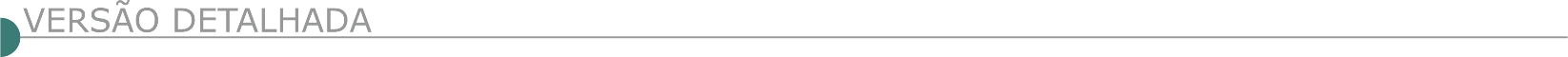 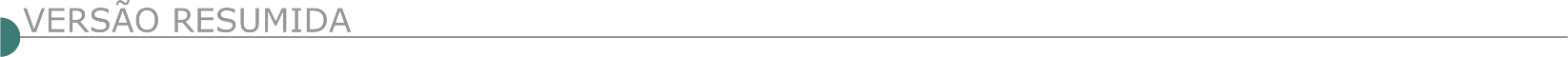  CÂMARA MUNICIPAL DE IGARATINGA/MG. EXTRATO DO PL Nº 01/2020 - TP Nº 01/2020. Objeto: Execução de muro de contenção e muro de divisa lado fundo referente a construção da Câmara. Entrega dos envelopes passa para até 28/12/2020 às 09 horas. Motivo: Alteração da planilha. Edital na íntegra no site: www.camaraigarantiga.mg.gov.br.   PREFEITURA MUNICIPAL DE ARCOS/MG AVISO ADITAMENTO LICITAÇÃO PROCESSO LICITATÓRIO Nº589/2020 TOMADA DE PREÇOS Nº023/2020 OBJETO: Contratação de empresa para recuperação de infraestrutura urbana (calçamento) em vias do Bairro Juá ABERTURA DA SESSÃO: Dia 23 de dezembro de 2020 as 15:30 horas LOCAL: Departamento de Licitações e Contratos, situado à Rua Getúlio Vargas, nº 228 – centro – Arcos/MG CONSULTAS AO EDITAL: Na internet, no site www.arcos.mg.gov.br ou no Departamento de Licitações e Contratos supracitado ESCLARECIMENTOS: e-mail: arcoslicita@arcos.mg.gov.br, tele- fone: (37) 3359-7905.  PREFEITURA MUNICIPAL DE BICAS AVISO: PROCESSO Nº 166/2020. MODALIDADE CONCORRÊNCIA Nº 02/2020Objeto: Contratação de empresa especializada em coleta, transbordo, transporte e destinação final de resíduos sólidos urbanos do município de Bicas. O Presidente da Comissão Permanente de Licitação, atendendo a determinação do Sr. Prefeito em cumprimento parcial a pedido efetuado pelo Prefeito eleito nas eleições de 2020, Sr. Helber Marques Corrêa, que irá assumir suas funções a partir de 01 de janeiro de 2021, informa que adiará sine die a abertura do procedimento licitatório em sua fase externa inicialmente agendada para início no dia 11 de dezembro de 2020, às 15:00 horas, de forma que o prosseguimento da licitação deverá ser analisado pelo novo governo quando da assunção de suas atividades.  PREFEITURA MUNICIPAL DE CONCEIÇÃO DAS ALAGOAS/MG - MODALIDADE: TOMADA DE PREÇO Nº 02.13.2020 Publica Aviso de Licitação - Torna público que fará realizar no dia 29 de dezembro de 2020, com entrega dos envelopes até às 10:00 horas e abertura dos envelopes às 10:30 horas, no Departamento de Aquisições e Contratações de Serviços, a Tomada de preço, com o seguinte objeto: contratação de pessoa jurídica na área de engenharia civil para implantação de reservatório de água na Rua Laudino Joaquim da Silva, Qd. 239- Lote 01- Bairro José Borges de Sene, na cidade de Conceição das Alagoas/MG, conforme planilha, cronograma e memorial descritivo. Tudo de conformidade com a Lei 8.666/93 e suas alterações pela Lei 8.883/94, Lei 9.648/98. Maiores informações estarão à disposição na Prefeitura Municipal, Departamento de Aquisições e Contratações de Serviços, na Rua Floriano Peixoto, 395 – Fone: (034) 3321-0029. Leonardo Guedes Souza Correia. Presidente da Comissão Permanente de Licitação do Município de Conceição das Alagoas.  PREFEITURA MUNICIPAL DE INIMUTABA/MG TOMADA DE PREÇOS N° 004/2020O Município de Inimutaba torna público, o Processo Licitatório n° 942/2020 - Tomada de Preços n° 004/2020, para execução de obra de pavimentação asfáltica em vias públicas do Município. A abertura da Licitação está marcada para o dia 28/12/2020 às 09:00 hs. O Edital se encontra disponível no site www.inimutaba.mg.gov.br. Informações junto ao setor de licitações, Tel. (38) 3723-1103 ou pelo e-mail licitacaoinimutaba@yahoo.com.br.   PREFEITURA MUNICIPAL DE JAPARAIBA/MG – AVISO DE LICITAÇÃO - PROCESSO LICITATÓRIO Nº 329/2020 – TOMADADE PREÇO Nº 023/2020 A Prefeitura Municipal de Japaraíba/MG, torna público para o conhecimento dos interessados, que fará licitação na modalidade TOMADA DE PREÇO Nº 023/2020, do tipo EMPREITADA POR MENOR PREÇO GLOBAL, no dia 28 de dezembro de 2020 às 09:00 horas na sede da Prefeitura situada à Rua Nossa Senhora do Rosário, nº 29, Centro, em Japaraíba/MG, cujo objeto é a “Contratação de empresa especializada para execução de obras de pavimentação asfáltica de vias públicas da cidade de Japaraíba/MG, conforme projeto básico e planilhas anexas ao edital”. Os interessados poderão adquirir o edital completo no endereço acima citado ou obter informações no horário de 12:00 às 17:00 horas, de segunda a sexta feira, pelo telefone (37) 3354-1112, ramal 219 ou e-mail: licitacao@japaraiba.mg.gov.br ou pelo site: www.japaraiba.mg.gov.br.   PREFEITURA MUNICIPAL DE JUATUBA CONTRARRAZÕES (HABILITAÇÃO)- TOMADA DE PREÇOS Nº 14/2020 - PA 333/2020 Serviços de Ampliação da Escola Municipal Juquita Firmino no município de Juatuba/MG com a construção de 04 salas e pequenas adaptações, do tipo menor preço global. Contrarrazões até dia 17/12/2020 às 16:00 horas. Atas no site www.juatuba.mg.gov.br. Maiores informações (31) 3535-8200/ licitação@juatuba.mg.gov.br.  PREFEITURA MUNICIPAL DE MANHUAÇU-MG TOMADA DE PREÇO Nº. 18/2020 Torna público que se fará realizar aberturade licitação na modalidade Tomada de Preços nº. 18/2020”, do tipo Menor Preço, julgamento pelo Menor Valor Global, sob Regime de execução por empreitada nos preços unitários, cujo objeto é a Contratação de empresa do ramo da engenharia civil para Execução da Obra de Reforma da Quadra no Distrito de São Pedro do Avaí, neste Município. Sessão dia 28/12/2020 às 13hs15min (protocolo dos envelopes, conforme edital). As informações inerentes a presente publicação estarão disponíveis aos interessados na Prefeitura Municipal de Manhuaçu – Setor de Licitações, situada à Praça 5 de novembro, 380 – Centro. Tel. 0xx(33)3339-2712 no horário de 09h00min às 11h00min e 13h00min às 16h00min. Através do e-mail licitamanhuacu@yahoo.com.br.    PREFEITURA MUNICIPAL DE MORRO DO PILAR/MG TOMADA DE PREÇOS 027/2020 Torna público para conhecimento dos interessados a Tomada de Preços n° 027/2020, cujo objeto é a contratação de empresa especializada para construção da ponte Carioca do Município de Morro do Pilar, com fornecimento de materiais. Abertura 29/12/2020 as 09:00. As informações poderão ser prestadas pelo telefone (31) 38665162 ou através do e-mail licitacao@morrodopilar.mg.gov.br.  PREFEITURA MUNICIPAL DE RIO PARDO DE MINAS/MG TOMADA DE PREÇO Nº 020/2020 PROCESSO Nº 154/2020. Objeto: Contratação de empresa especializada em construção civil destinada a execução de obra de drenagem de águas pluviais das Ruas Odílio Torres Costa e Rua “C”, nesta cidade, com entrega dos envelopes até as 08:00:00 horas do dia 28/12/2020. Maio- res informações pelo telefone (038) 3824-1356 - ou através do e-mail licitação@riopardo.mg.gov.br ou ainda na sede da Prefeitura Municipal de Rio Pardo de Minas - 09/12/2020. Marcus Vinicius de Almeida Ramos - Prefeito Municipal.  PREFEITURA MUNICIPAL DE RIO PARDO DE MINAS/MG - TOMADA DE PREÇO Nº 021/2020 - PROCESSO Nº 155/2020. Objeto: Contra- tação de empresa especializada em construção civil destinada a execução de obra de pavimentação asfáltica das Ruas Odílio Torres Costa e Rua “C”, nesta cidade, com entrega dos envelopes até as 10:30:00 horas do dia 28/12/2020. Maiores informações pelo telefone (038) 3824-1356 - ou através do e-mail licitação@riopardo.mg.gov.br ou ainda na sede da Prefeitura Municipal de Rio Pardo de Minas - 09/12/2020.  PREFEITURA MUNICIPAL DE SÃO JOSÉ DA BARRA AVISO DE LICITAÇÃO TOMADA DE PREÇO Nº. 008/2020 Tendo como objeto a “Contratação de empresa especializada para a ampliação e reforma da Escola Municipal Professora Maria Aparecida Passos”. O edital poderá ser retirado no site: www.saojosedabarra.mg.gov.br ou no Setor de Licitações, no Paço Municipal, sito a Travessa Ary Brasileiro de Castro, nº. 272, Centro, Telefone (35) 3523-9200. A abertura dos envelopes será às 08h30min do dia 28/12/2020.   ESTADO DE SP - SERVIÇO NACIONAL DE APRENDIZAGEM DO TRANSPORTE AVISO DE LICITAÇÃO CONCORRÊNCIA Nº 30/2020 O SEST - Serviço Social do Transporte e o SENAT - Serviço Nacional de Aprendizagem do Transporte comunicam aos interessados que realizarão concorrência para contratação de serviços de engenharia para execução da obra de reparo em edificação com área aproximada de construção de 1.900 m², onde está instalada a Unidade Operacional de Praia Grande/SP. O recebimento dos envelopes contendo a proposta comercial e a documentação de habilitação será no dia 23/12/2020, das 10h às 10h30. Para retirada do edital e acesso às demais informações, os interessados deverão acessar o endereço https://www.sestsenat.org.br/e-compras. Maiores informações através do e-mail: concorrencia@sestsenat.org.br. PREFEITURA MUNICIPAL DE BAURU AVISO DE PRORROGAÇÃO EDITAL N.º 433/2020 - PROCESSO N.º 51.362/2020 - MODALIDADE: CONCORRÊNCIA PÚBLICA Nº 017/2020Concorrência Pública - Regime de Empreitada Por Preço Global - Tipo Menor Preço Global por Lote - Objeto: CONTRATAÇÃO DE SERVIÇOS DE ENGENHARIA PARA EXECUÇÃO, SOB REGIME DE EXECUÇÃO INDIRETA DE 12.600,28 M² DE PAVIMENTAÇÃO ASFÁLTICA, 3.715,71 M² DE PAVIMENTO ASFÁLTICO TIPO BINDER, 1.853,23 METROS DE GUIAS E SARJETAS EXTRUSADAS, 2.229,00 M² DE CALÇADAS E INSTALAÇÃO DE 816 METROS DE TACHAS E TACHÕES PARA SINALIZAÇÃO HORIZONTAL NA AVENIDA PEDRO DE TOLEDO EM BAURU, COM O FORNECIMENTO DE MATERIAIS, MÃO DE OBRA, EQUIPAMENTOS E TUDO O MAIS QUE SE FIZER BOM E NECESSÁRIO PARA A EXECUÇÃO DOS SERVIÇOS EM CONFORMIDADE COM AS ESPECIFICAÇÕES E NORMAS OFERECIDAS PELA SECRETARIA MUNICIPAL DE OBRAS, PERTENCENTE AO CONVÊNIO FIRMADO COM A SECRETARIA DE DESENVOVIMENTO REGIONAL - SUBSECRETARIA DE CONVÊNIO COM MUNICÍPIOS E ENTIDADES NÃO GOVERNAMENTAIS - CONTRATO DE REPASSE Nº 356/2020 - Interessado: Secretaria Municipal de Obras. Notificamos aos interessados que o processo em epígrafe com data para processamento da concorrência prevista para o dia: 23/12/2020 às 09hs. FOI PRORROGADO, em virtude do pedido de esclarecimento e houve alteração na planilha orçamentária e por um equívoco na apresentação das folhas do Projeto, as folhas 01 e 02 são idênticas. Ficando a nova da Data do Recebimento dos envelopes e sessão da concorrência para o dia: 11/01/2021 às 09hs, na sala de reunião da Secretaria da Administração/Divisão de Licitações, sito na Praça das Cerejeiras, 1-59, Vila Noemy - CEP. 17.014-900 - Bauru/SP. Informações e edital na Divisão de Licitações, no horário das 08h00min às 12h00min e das 14h00min às 18h00min e fones (14)3235-1337 ou (14)3235- 1337, ou através de download gratuito no site www.bauru.sp.gov.br. ÓRGÃO LICITANTE: COPASA-MG EDITAL: Nº CPLI. 1120200138Endereço: Rua Carangola, 606, térreo, bairro Santo Antônio, Belo Horizonte/MG.Informações: Telefone: (31) 3250-1618/1619. Fax: (31) 3250-1670/1317. E-mail: cpli@copasa.com.br. Endereço: Rua Carangola, 606, térreo, bairro Santo Antônio, Belo Horizonte/MG.Informações: Telefone: (31) 3250-1618/1619. Fax: (31) 3250-1670/1317. E-mail: cpli@copasa.com.br. OBJETO: SELECIONAR, DENTRE AS PROPOSTAS APRESENTADAS, A PROPOSTA CONSIDERADA MAIS VANTAJOSA, DE ACORDO COM OS CRITÉRIOS ESTABELECIDOS NESTE EDITAL, VISANDO A EXECUÇÃO, COM FORNECIMENTO PARCIAL DE MATERIAIS, DE OBRAS E SERVIÇOS DE CRESCIMENTO VEGETATIVO DE ÁGUA E MANUTENÇÃO DE ÁGUA EM REDES COM DIÂMETRO MENORES QUE DN 200 E LIGAÇÕES PREDIAIS DE ÁGUA NAS CIDADES: CAXAMBU, BAEPENDI, CRUZÍLIA, CONCEIÇÃO DO RIO VERDE, ITAMONTE, CARVALHOS E LIBERDADE, NA ÁREA DE ABRANGÊNCIA DA GRVR - GERÊNCIA REGIONAL DE VARGINHA, DA COPASA MG.DATAS: Entrega: 07/01/2021, até às 08:30.Abertura: 07/01/2021, às 08:30.Prazo de execução: 12 meses.Visita: conforme edital.VALORESVALORESVALORESVALORESValor Estimado da ObraCapital Social Igual ou SuperiorGarantia de PropostaValor do EditalR$ 1.059.696,64R$ -R$-R$ -CAPACIDADE TÉCNICA: a) Rede de água com diâmetro igual ou superior a 50 mm ou rede de esgoto com diâmetro igual ou superior a 150 mm;b) Ligação predial de água;c) Pavimento asfáltico em CBUQ e/ou PMF;d) Pavimento em pré-moldado de concreto e/ou poliédrico e/ou paralelepípedo.CAPACIDADE TÉCNICA: a) Rede de água com diâmetro igual ou superior a 50 mm ou rede de esgoto com diâmetro igual ou superior a 150 mm;b) Ligação predial de água;c) Pavimento asfáltico em CBUQ e/ou PMF;d) Pavimento em pré-moldado de concreto e/ou poliédrico e/ou paralelepípedo.CAPACIDADE TÉCNICA: a) Rede de água com diâmetro igual ou superior a 50 mm ou rede de esgoto com diâmetro igual ou superior a 150 mm;b) Ligação predial de água;c) Pavimento asfáltico em CBUQ e/ou PMF;d) Pavimento em pré-moldado de concreto e/ou poliédrico e/ou paralelepípedo.CAPACIDADE TÉCNICA: a) Rede de água com diâmetro igual ou superior a 50 mm ou rede de esgoto com diâmetro igual ou superior a 150 mm;b) Ligação predial de água;c) Pavimento asfáltico em CBUQ e/ou PMF;d) Pavimento em pré-moldado de concreto e/ou poliédrico e/ou paralelepípedo.CAPACIDADE OPERACIONAL: a) Rede de água com diâmetro igual ou superior a 50 mm ou rede de esgoto com diâmetro igual ou superior a 150 mm;b) Ligação predial de água;c) Pavimento asfáltico em CBUQ e/ou PMF;d) Pavimento em pré-moldado de concreto e/ou poliédrico e/ou paralelepípedo.CAPACIDADE OPERACIONAL: a) Rede de água com diâmetro igual ou superior a 50 mm ou rede de esgoto com diâmetro igual ou superior a 150 mm;b) Ligação predial de água;c) Pavimento asfáltico em CBUQ e/ou PMF;d) Pavimento em pré-moldado de concreto e/ou poliédrico e/ou paralelepípedo.CAPACIDADE OPERACIONAL: a) Rede de água com diâmetro igual ou superior a 50 mm ou rede de esgoto com diâmetro igual ou superior a 150 mm;b) Ligação predial de água;c) Pavimento asfáltico em CBUQ e/ou PMF;d) Pavimento em pré-moldado de concreto e/ou poliédrico e/ou paralelepípedo.CAPACIDADE OPERACIONAL: a) Rede de água com diâmetro igual ou superior a 50 mm ou rede de esgoto com diâmetro igual ou superior a 150 mm;b) Ligação predial de água;c) Pavimento asfáltico em CBUQ e/ou PMF;d) Pavimento em pré-moldado de concreto e/ou poliédrico e/ou paralelepípedo.ÍNDICES ECONÔMICOS: ILG – ILC – ISG igual ou maior (≥) a 1,0ÍNDICES ECONÔMICOS: ILG – ILC – ISG igual ou maior (≥) a 1,0ÍNDICES ECONÔMICOS: ILG – ILC – ISG igual ou maior (≥) a 1,0ÍNDICES ECONÔMICOS: ILG – ILC – ISG igual ou maior (≥) a 1,0OBSERVAÇÕES: - Consórcio: Sim. Visita: Sr. Sergio Araújo Cuconato ou outro empregado da COPASA MG, do dia 10 de dezembro de 2020 ao dia 06 de janeiro de 2021. O agendamento da visita poderá ser feito pelo e-mail: sergio.cuconato@copasa.com.br ou pelo telefone (35)99983-7088. A visita será realizada na Rua Silvestre Ferraz, 154, Santa Cruz, Caxambu/MG. Clique aqui para obter informações do edital.OBSERVAÇÕES: - Consórcio: Sim. Visita: Sr. Sergio Araújo Cuconato ou outro empregado da COPASA MG, do dia 10 de dezembro de 2020 ao dia 06 de janeiro de 2021. O agendamento da visita poderá ser feito pelo e-mail: sergio.cuconato@copasa.com.br ou pelo telefone (35)99983-7088. A visita será realizada na Rua Silvestre Ferraz, 154, Santa Cruz, Caxambu/MG. Clique aqui para obter informações do edital.OBSERVAÇÕES: - Consórcio: Sim. Visita: Sr. Sergio Araújo Cuconato ou outro empregado da COPASA MG, do dia 10 de dezembro de 2020 ao dia 06 de janeiro de 2021. O agendamento da visita poderá ser feito pelo e-mail: sergio.cuconato@copasa.com.br ou pelo telefone (35)99983-7088. A visita será realizada na Rua Silvestre Ferraz, 154, Santa Cruz, Caxambu/MG. Clique aqui para obter informações do edital.OBSERVAÇÕES: - Consórcio: Sim. Visita: Sr. Sergio Araújo Cuconato ou outro empregado da COPASA MG, do dia 10 de dezembro de 2020 ao dia 06 de janeiro de 2021. O agendamento da visita poderá ser feito pelo e-mail: sergio.cuconato@copasa.com.br ou pelo telefone (35)99983-7088. A visita será realizada na Rua Silvestre Ferraz, 154, Santa Cruz, Caxambu/MG. Clique aqui para obter informações do edital.ÓRGÃO LICITANTE: - TRIBUNAL DE JUSTIÇA DO ESTADO DE MINAS GERAISÓRGÃO LICITANTE: - TRIBUNAL DE JUSTIÇA DO ESTADO DE MINAS GERAISEDITAL: CONCORRÊNCIA EDITAL Nº 178/2020EDITAL: CONCORRÊNCIA EDITAL Nº 178/2020EDITAL: CONCORRÊNCIA EDITAL Nº 178/2020Endereço: Rua Gonçalves Dias, 1260 – Funcionários – Belo Horizonte/MG.Informações: Telefone: (31) 3249-8033 e 3249-8034. E-mail licit@tjmg.jus.br. Endereço: Rua Gonçalves Dias, 1260 – Funcionários – Belo Horizonte/MG.Informações: Telefone: (31) 3249-8033 e 3249-8034. E-mail licit@tjmg.jus.br. Endereço: Rua Gonçalves Dias, 1260 – Funcionários – Belo Horizonte/MG.Informações: Telefone: (31) 3249-8033 e 3249-8034. E-mail licit@tjmg.jus.br. Endereço: Rua Gonçalves Dias, 1260 – Funcionários – Belo Horizonte/MG.Informações: Telefone: (31) 3249-8033 e 3249-8034. E-mail licit@tjmg.jus.br. Endereço: Rua Gonçalves Dias, 1260 – Funcionários – Belo Horizonte/MG.Informações: Telefone: (31) 3249-8033 e 3249-8034. E-mail licit@tjmg.jus.br. MODALIDADE: OBRA DE CONSTRUÇÃO DOS NOVOS PRÉDIOS DOS FÓRUNS DAS COMARCAS MINAS NOVAS E SANTA RITA DE CALDAS, CONFORME PROJETO BÁSICO E DEMAIS ANEXOS, PARTES INTEGRANTES E INSEPARÁVEIS DESTE EDITAL.MODALIDADE: OBRA DE CONSTRUÇÃO DOS NOVOS PRÉDIOS DOS FÓRUNS DAS COMARCAS MINAS NOVAS E SANTA RITA DE CALDAS, CONFORME PROJETO BÁSICO E DEMAIS ANEXOS, PARTES INTEGRANTES E INSEPARÁVEIS DESTE EDITAL.DATAS:Entrega: 11/01/2021, até ás 17:00.Abertura: 12/01/2021, ás 09:00.Visita: - agendamento prévio com a Administração de cada Fórum. Prazo de Execução: 390 dias.DATAS:Entrega: 11/01/2021, até ás 17:00.Abertura: 12/01/2021, ás 09:00.Visita: - agendamento prévio com a Administração de cada Fórum. Prazo de Execução: 390 dias.DATAS:Entrega: 11/01/2021, até ás 17:00.Abertura: 12/01/2021, ás 09:00.Visita: - agendamento prévio com a Administração de cada Fórum. Prazo de Execução: 390 dias.VALORESVALORESVALORESVALORESVALORESValor Estimado da ObraCapital Social Capital Social Garantia de PropostaValor do EditalLote 01: R$ 7.719.688,09 Lote 02: R$ 8.037.561,69 O licitante deverá comprovar por meio de Balanço Patrimonial que possui patrimônio líquido no valor mínimo de 10% (dez por cento) do valor informado no item 2 deste edital para cada lote a que estiver concorrendo.O licitante deverá comprovar por meio de Balanço Patrimonial que possui patrimônio líquido no valor mínimo de 10% (dez por cento) do valor informado no item 2 deste edital para cada lote a que estiver concorrendo.R$ -R$ -CAPACIDADE TÉCNICA: Execução de estrutura de concreto armado moldada “in loco”, em edificações;Instalações elétricas de baixa tensão em edificações.CAPACIDADE TÉCNICA: Execução de estrutura de concreto armado moldada “in loco”, em edificações;Instalações elétricas de baixa tensão em edificações.CAPACIDADE TÉCNICA: Execução de estrutura de concreto armado moldada “in loco”, em edificações;Instalações elétricas de baixa tensão em edificações.CAPACIDADE TÉCNICA: Execução de estrutura de concreto armado moldada “in loco”, em edificações;Instalações elétricas de baixa tensão em edificações.CAPACIDADE TÉCNICA: Execução de estrutura de concreto armado moldada “in loco”, em edificações;Instalações elétricas de baixa tensão em edificações.CAPACIDADE OPERACIONAL:Estrutura em concreto armado moldada “in loco”, em edificações, com no mínimo 340m³;Instalações elétricas de baixa tensão, em edificações, com carga instalada ou demandada de no mínimo 44KVA ou 38KW.CAPACIDADE OPERACIONAL:Estrutura em concreto armado moldada “in loco”, em edificações, com no mínimo 340m³;Instalações elétricas de baixa tensão, em edificações, com carga instalada ou demandada de no mínimo 44KVA ou 38KW.CAPACIDADE OPERACIONAL:Estrutura em concreto armado moldada “in loco”, em edificações, com no mínimo 340m³;Instalações elétricas de baixa tensão, em edificações, com carga instalada ou demandada de no mínimo 44KVA ou 38KW.CAPACIDADE OPERACIONAL:Estrutura em concreto armado moldada “in loco”, em edificações, com no mínimo 340m³;Instalações elétricas de baixa tensão, em edificações, com carga instalada ou demandada de no mínimo 44KVA ou 38KW.CAPACIDADE OPERACIONAL:Estrutura em concreto armado moldada “in loco”, em edificações, com no mínimo 340m³;Instalações elétricas de baixa tensão, em edificações, com carga instalada ou demandada de no mínimo 44KVA ou 38KW. ÍNDICES ECONÔMICOS: 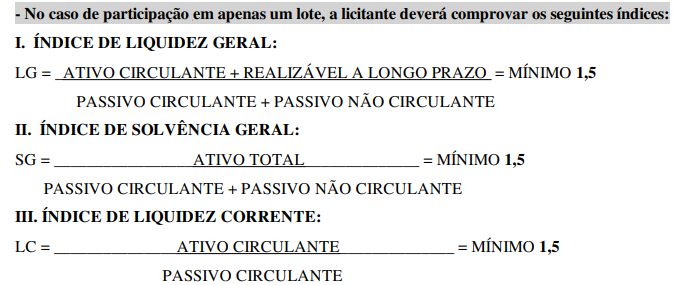 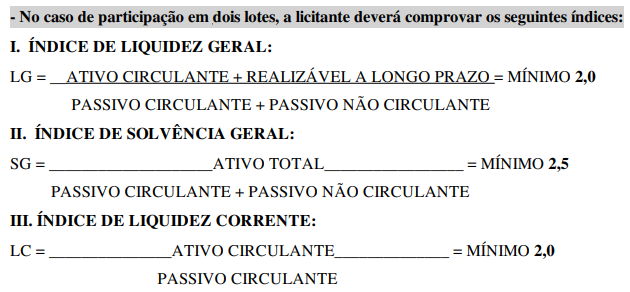  ÍNDICES ECONÔMICOS:  ÍNDICES ECONÔMICOS:  ÍNDICES ECONÔMICOS:  ÍNDICES ECONÔMICOS: OBSERVAÇÕES: Consórcio: Não. VISITA PRÉVIA:6.1. Será facultada à LICITANTE visitar o local da obra para obter as informações necessárias para a elaboração da Proposta, correndo por sua conta os custos respectivos. 6.1.1. As visitas deverão ser realizadas em conjunto com representantes do TJMG, nos locais destinados às obras, nos seguintes endereços:Lote 01 - Comarca: Minas NovasLocal destinado à obra: Rua Alaíde Fernandes, S/Nº, Minas Novas/MGTelefone: (33) 3764-1262 e (33) 3764-2015 - Horário: 12:00 às 17:00 horasLote 02 - Comarca: Santa Rita de CaldasLocal destinado à obra: Rua João Firmino do Couto, 75, Bairro Jardim Novo Horizonte, Santa Rita de Caldas/MGTelefone: (35) 3734 – 1398 - Horário: 12:00 às 17:00 horas6.1.2. As visitas deverão ser agendadas previamente junto a Administração do Fórum da Comarca, por telefone, por meio dos números acima informados.6.1.3. As visitas serão limitadas a um licitante por vez, devendo seu representante apresentar-se devidamente identificado.6.2. Caso a visita não seja realizada, entender-se-á que o licitante conhece todas as condições locais para a execução da obra objeto desta licitação, não cabendo, portanto, nenhum tipo de alegação sobre as condições e grau de dificuldades existentes como justificativa para se eximir das obrigações assumidas em decorrência desta Concorrência. Clique aqui para obter informações do edital. OBSERVAÇÕES: Consórcio: Não. VISITA PRÉVIA:6.1. Será facultada à LICITANTE visitar o local da obra para obter as informações necessárias para a elaboração da Proposta, correndo por sua conta os custos respectivos. 6.1.1. As visitas deverão ser realizadas em conjunto com representantes do TJMG, nos locais destinados às obras, nos seguintes endereços:Lote 01 - Comarca: Minas NovasLocal destinado à obra: Rua Alaíde Fernandes, S/Nº, Minas Novas/MGTelefone: (33) 3764-1262 e (33) 3764-2015 - Horário: 12:00 às 17:00 horasLote 02 - Comarca: Santa Rita de CaldasLocal destinado à obra: Rua João Firmino do Couto, 75, Bairro Jardim Novo Horizonte, Santa Rita de Caldas/MGTelefone: (35) 3734 – 1398 - Horário: 12:00 às 17:00 horas6.1.2. As visitas deverão ser agendadas previamente junto a Administração do Fórum da Comarca, por telefone, por meio dos números acima informados.6.1.3. As visitas serão limitadas a um licitante por vez, devendo seu representante apresentar-se devidamente identificado.6.2. Caso a visita não seja realizada, entender-se-á que o licitante conhece todas as condições locais para a execução da obra objeto desta licitação, não cabendo, portanto, nenhum tipo de alegação sobre as condições e grau de dificuldades existentes como justificativa para se eximir das obrigações assumidas em decorrência desta Concorrência. Clique aqui para obter informações do edital. OBSERVAÇÕES: Consórcio: Não. VISITA PRÉVIA:6.1. Será facultada à LICITANTE visitar o local da obra para obter as informações necessárias para a elaboração da Proposta, correndo por sua conta os custos respectivos. 6.1.1. As visitas deverão ser realizadas em conjunto com representantes do TJMG, nos locais destinados às obras, nos seguintes endereços:Lote 01 - Comarca: Minas NovasLocal destinado à obra: Rua Alaíde Fernandes, S/Nº, Minas Novas/MGTelefone: (33) 3764-1262 e (33) 3764-2015 - Horário: 12:00 às 17:00 horasLote 02 - Comarca: Santa Rita de CaldasLocal destinado à obra: Rua João Firmino do Couto, 75, Bairro Jardim Novo Horizonte, Santa Rita de Caldas/MGTelefone: (35) 3734 – 1398 - Horário: 12:00 às 17:00 horas6.1.2. As visitas deverão ser agendadas previamente junto a Administração do Fórum da Comarca, por telefone, por meio dos números acima informados.6.1.3. As visitas serão limitadas a um licitante por vez, devendo seu representante apresentar-se devidamente identificado.6.2. Caso a visita não seja realizada, entender-se-á que o licitante conhece todas as condições locais para a execução da obra objeto desta licitação, não cabendo, portanto, nenhum tipo de alegação sobre as condições e grau de dificuldades existentes como justificativa para se eximir das obrigações assumidas em decorrência desta Concorrência. Clique aqui para obter informações do edital. OBSERVAÇÕES: Consórcio: Não. VISITA PRÉVIA:6.1. Será facultada à LICITANTE visitar o local da obra para obter as informações necessárias para a elaboração da Proposta, correndo por sua conta os custos respectivos. 6.1.1. As visitas deverão ser realizadas em conjunto com representantes do TJMG, nos locais destinados às obras, nos seguintes endereços:Lote 01 - Comarca: Minas NovasLocal destinado à obra: Rua Alaíde Fernandes, S/Nº, Minas Novas/MGTelefone: (33) 3764-1262 e (33) 3764-2015 - Horário: 12:00 às 17:00 horasLote 02 - Comarca: Santa Rita de CaldasLocal destinado à obra: Rua João Firmino do Couto, 75, Bairro Jardim Novo Horizonte, Santa Rita de Caldas/MGTelefone: (35) 3734 – 1398 - Horário: 12:00 às 17:00 horas6.1.2. As visitas deverão ser agendadas previamente junto a Administração do Fórum da Comarca, por telefone, por meio dos números acima informados.6.1.3. As visitas serão limitadas a um licitante por vez, devendo seu representante apresentar-se devidamente identificado.6.2. Caso a visita não seja realizada, entender-se-á que o licitante conhece todas as condições locais para a execução da obra objeto desta licitação, não cabendo, portanto, nenhum tipo de alegação sobre as condições e grau de dificuldades existentes como justificativa para se eximir das obrigações assumidas em decorrência desta Concorrência. Clique aqui para obter informações do edital. OBSERVAÇÕES: Consórcio: Não. VISITA PRÉVIA:6.1. Será facultada à LICITANTE visitar o local da obra para obter as informações necessárias para a elaboração da Proposta, correndo por sua conta os custos respectivos. 6.1.1. As visitas deverão ser realizadas em conjunto com representantes do TJMG, nos locais destinados às obras, nos seguintes endereços:Lote 01 - Comarca: Minas NovasLocal destinado à obra: Rua Alaíde Fernandes, S/Nº, Minas Novas/MGTelefone: (33) 3764-1262 e (33) 3764-2015 - Horário: 12:00 às 17:00 horasLote 02 - Comarca: Santa Rita de CaldasLocal destinado à obra: Rua João Firmino do Couto, 75, Bairro Jardim Novo Horizonte, Santa Rita de Caldas/MGTelefone: (35) 3734 – 1398 - Horário: 12:00 às 17:00 horas6.1.2. As visitas deverão ser agendadas previamente junto a Administração do Fórum da Comarca, por telefone, por meio dos números acima informados.6.1.3. As visitas serão limitadas a um licitante por vez, devendo seu representante apresentar-se devidamente identificado.6.2. Caso a visita não seja realizada, entender-se-á que o licitante conhece todas as condições locais para a execução da obra objeto desta licitação, não cabendo, portanto, nenhum tipo de alegação sobre as condições e grau de dificuldades existentes como justificativa para se eximir das obrigações assumidas em decorrência desta Concorrência. Clique aqui para obter informações do edital. 